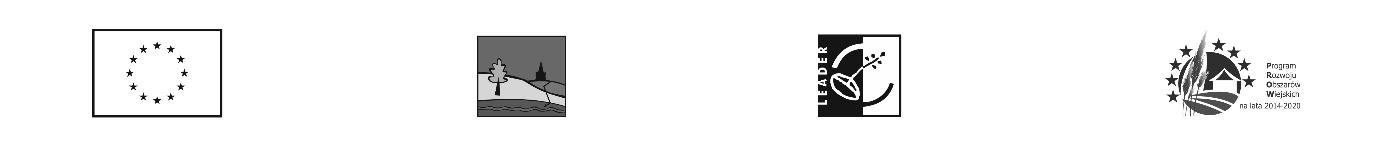 ,,Europejski Fundusz Rolny na rzecz Rozwoju Obszarów Wiejskich: Europa inwestująca w obszary wiejskie”Załącznik nr 3 do Regulaminu Spływu Kajakowego Zgoda  na udział w spływie kajakowym realizowanym w ramach grantu pt. ,,Kajakiem przez życie”1. Wyrażam zgodę na udział w spływie kajakowym                                                           (termin, miejsce): ................................................................................................................................................................................................................................................................................ 2.Oświadczam, że zapoznałem/ zapoznałam się z Regulaminem Spływu Kajakowego udostępnionym przez organizatora.3. Oświadczam, że mój stan zdrowia pozwala mi na udział w spływie kajakowym.Data: .............................................. Czytelny podpis: ..................................................... Projekt sfinansowano w ramach działania „Wspieranie na wdrażanie operacji w ramach strategii rozwoju lokalnego kierowanego przez społeczność” objętego Programem Rozwoju Obszarów Wiejskich na lata 2014-2020 dla operacji realizowanych w ramach projektu grantowego przez    Stowarzyszenie Lokalna Grupa Działania „Krajna nad Notecią”.